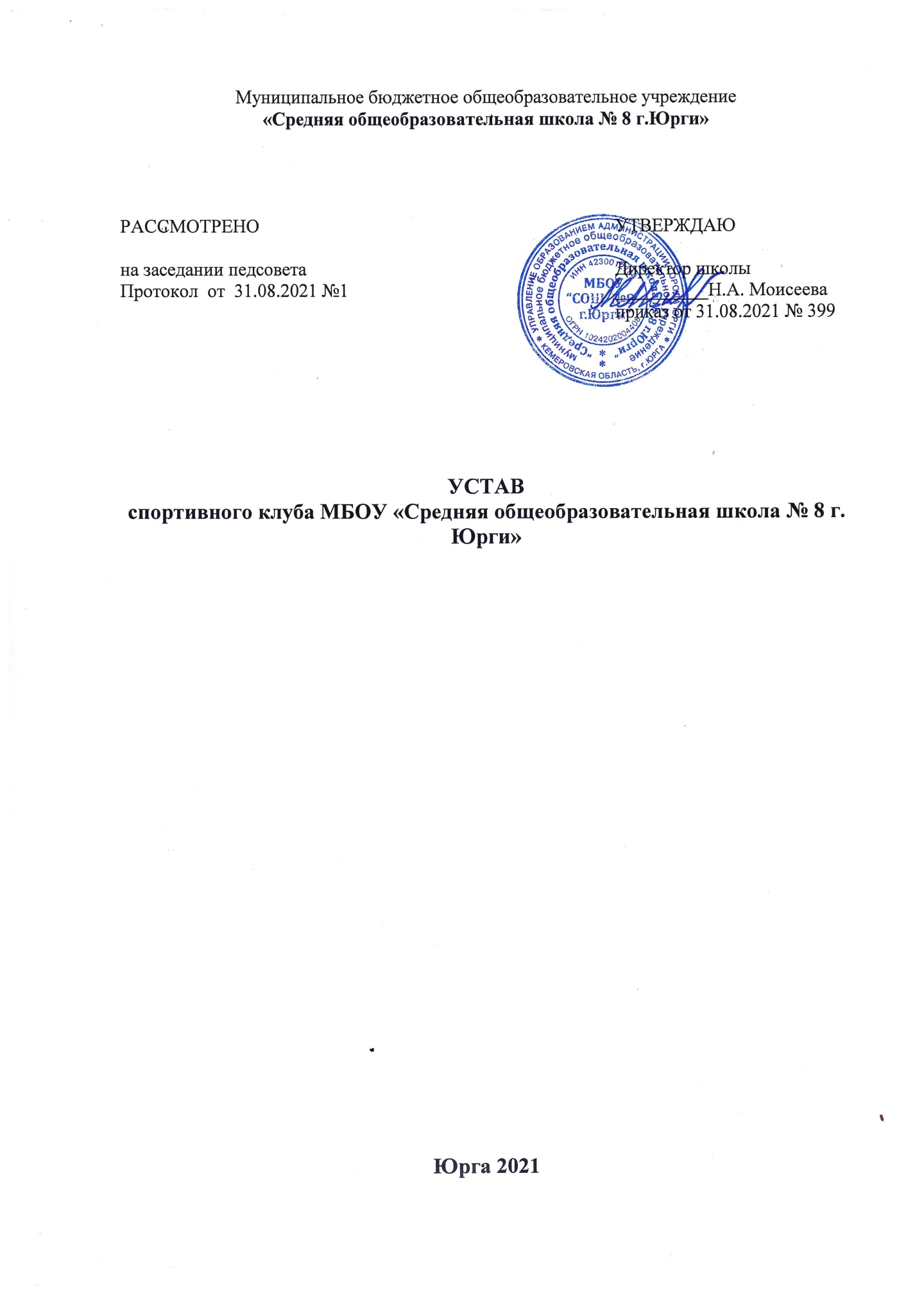 1.Общие положенияСпортивный клуб «Тризна» является общественной организацией, объединяющей школьников МБОУ «Средняя общеобразовательная школа № 8 г. Юрги».Спортивный клуб «Тризна» (далее по тексту «клуб») является общественной организацией учащихся, объединенных с целью совместной работы по развитию физической культуры и массового спорта в школе. В своей деятельности клуб руководствуется решениями собраний коллектива и совета Клуба и настоящим уставом, а также распоряжениями администрации учебного заведения.Место нахождения клуба: спортивный зал МБОУ «Средняя общеобразовательная школа № 8 г. Юрги».Деятельность Клуба основывается на принципах добровольности, равноправия всех его участников, самоуправлении и законности.Предметом деятельности клуба является:-организация и проведение внутришкольных соревнований, спартакиад, школьных этапов областных и других спортивно-массовых мероприятий, семинаров, диспутов, конкурсов;-организация и участие в городских, областных соревнованиях и иных мероприятий;-организация досуга молодежи в прилегающем микрорайоне путем привлечения на различные спортивные, спортивно-технические кружки и секции.Взаимоотношения Клуба с другими государственными и общественными организациями строятся на тесном контакте с Управлением молодежной политики и спорта администрации города Юрги на равноправных началах.2. Цели и задачи спортивного клубаВоспитание у молодежи устойчивого интереса к систематическим занятиям физической культурой и спортом, к здоровому образу жизни.Укрепление и восстановление здоровья при помощи регулярных занятий в спортивных секциях, группах лечебной физкультуры, участие в спортивно-оздоровительных мероприятиях.2.3. Участие и организация физкультурно-спортивных и оздоровительных мероприятий.2.4. Развитие физической культуры и спорта по месту жительства.2.5. Физкультурное	образование	членов спортивного клуба, активистов, инструкторов и спортивных судей.2.6. Организация здорового досуга учащихся.2.7. Подготовка юношей к службе в Вооруженных силах России.3. Органы самоуправленияВысшим руководящим органом Клуба является общее собрание представителей классов, групп, секций.Общее собрание созывается не реже 1 раза в год.Общее собрание избирает председателя клуба, совет клуба и распределяет обязанности членов совета.Председатель Клуба действует от имени Клуба по согласованию с Советом Клуба.Председатель и совет Клуба избираются сроком на 1 год.Общее собрание членов Клуба решает следующие вопросы: -принятие положения о Клубе, внесение в него изменений и дополнений;-избрание председателя Клуба и членов Совета Клуба и др.Собрание правомочно, если на его заседании присутствует не менее 2/3 от общего числа представителей. Решение собрания принимается простым большинством голосов классов, групп, путем поднятия руки.К компетенции Совета Клуба относится управление текущей деятельности клуба в период между общим собранием.4. Порядок работы клубаЧленом клуба может стать любой ученик, учитель, сотрудник учебного заведения, обучающийся или работающий в школе.Время работы секций определяется советом клуба по согласованию с администрацией школы.Лица, занимающиеся в секциях и группах Клуба, должны соблюдать правила внутреннего распорядка.Контроль за соблюдением порядка работы секций Клуба возлагается на членов Совета клуба. К нарушителям могут быть применены меры административного воздействия, вплоть до запрещения посещения секций Клуба.5. Права и обязанности членов клубаЧлены Клуба имеют право:            - на участие в управлении всей работы Клубана пользование инвентарем и спортсооружениями Клуба в установленное время;на ношение спортивной формы, значка, эмблемы Клуба.получать награды, учрежденные Советом клуба.           5.2. Член Клуба обязан:                      -соблюдать Устав клуба;-заботиться о сохранении и укреплении своего здоровья путем физического и духовного совершенствования;-показывать личный пример здорового образа жизни;-относиться бережно к спортивному имуществу и сооружениям своего учебного заведения.6. Права спортивного клубаСпортивный Клуб может быть юридическим лицом, получив при этом свой штамп, печать о собственном наименовании, расчетным счетом в банке;Иметь спортивный значок, эмблему, спортивную форму, вымпел, дипломы, спортивный флаг, удостоверение члена спортивного клуба.По итогам клубных соревнований предоставлять документы на присвоение юношеских разрядов, звания «Судья по спорту», прошедшим специальные семинары - звание общественного инструктора по спорту, выдавать соответствующие значки и удостоверения.